Санкт-Петербургский государственный университетСТАРОВА Дария ВладимировнаВыпускная квалификационная работаТурецкий национализм в 1970-е гг.Уровень образования: бакалавриатНаправление 58.03.01 "Востоковедение и африканистика"Основная образовательная программа СВ.5035.2017"Востоковедение и африканистика"профиль "История Турции"Научный руководитель:кафедра арабской филологии, кандидат исторических наукПобедоносцева Кая Анжелика                 ОлеговнаРецензент: профессор, кафедраистории стран Дальнего Востока,доктор исторических наук Колотов Владимир НиколаевичСанкт-Петербург2021ОГЛАВЛЕНИЕВВЕДЕНИЕ В рамках данного исследования анализируется процесс становления и развития националистического движения в Турции, однако в большей степени работа направлена на изучение процессов, связанных с подъемом националистического движения в стране в период 1970-х гг. Роль националистического движения в политической жизни Турции является важным вопросом, который не теряет своей значимости и в наши дни. Для становления и развития национализма как идеологии в реалиях Турции были необходимы особые условия: период становления турецкого национализма приходится на XIX в., когда Османская империя была на гране гибели, а власть и общество находились в поиске идеологии, способной спасти страну. Националистическое движение в Турции невозможно рассматривать без экскурса в историю становления идеологий, связанных с турецким национализмом: панисламизмом, османизмом, пантюркизмом и пантуранизмом.Большинство националистических групп и организаций, существовавших в 1970-е гг., не прекратили своей деятельности, а лишь минимизировали ее ввиду различных причин. Актуальность данной работы состоит в том, что националистическое движение, зародившееся в Османской империи в XIX в. и получившее свое развитие в Турции в XX в., не утихает и в наши дни. Движение вновь распространилось не только в Турции, но и в местах проживания турок за рубежом. Одним из таких примеров является запрет деятельности организации «Серые волки» во Франции в ноябре 2020 г., вызванный насильственными действиями членов группировки по отношению к армянам и курдам, а также обнаружением их военных тренировочных лагерей на территории страны, в которых «Серые волки» проходят подготовку для участия в акциях насильственного характера.С другой стороны, необходимо отметить, что Партия националистического движения (ПНД) долгий период времени набирает больше 10 % голосов избирателей на местных и парламентских выборах в Турции, а члены партии входят в Парламент и активно участвуют в политической жизни страны. Идеи ПНД находят поддержку среди молодежи, что приводит к распространению националистических идей в обществе. Следственно, актуальность темы исследования также состоит в  необходимости определения роли национализма в политических процессах Турции для понимания специфики политического курса страны.Описывая степень научной разработанности темы, следует отметить, что как в отечественной, так и в зарубежной науке недостаточное количество работ, посвященных комплексному анализу данной проблемы. Существующие исследования рассматривают лишь отдельные аспекты данной темы.В настоящее время широко изучена тема становления турецкого национализма, рассмотрением которой занимались С. А. Васильева, И. Л. Фадеева, Н. Г. Киреев, Д. Е. Еремеев, А. С. Тверитинова, С. Ф. Орешкова, П. В. Шлыков, В. И. Данилов,  В. В. Михайлов, Н. Р. Шестаков, С. П. Борисевич, Х. Поултон, Б. Андерсон, Дж. Ландау, Т. Фейзиоглу и М. Чалык. К исследованиям, посвященным становлению и деятельности Партии националистического движения в Турции в изучаемый период, мы можем отнести труды  В. И. Данилова, П. В. Шлыкова, Н. Г. Киреева, Т. Хулуси, Х. Поултона, Х. Тургута и М. Догана. Значимый вклад в изучение истории возникновения и деятельности боевого крыла ПНД — организации «Серые волки» — внесли зарубежные авторы: Д. Гансер, Х. Ознур, Ф. Асиан и К. Бозай В отечественной науке тема деятельности организации «Серые волки» не является популярной.Кипрская проблема рассмотрена в трудах А. В. Сулейманова, В. А. Шмарова и К. В. Власовой. Подъему националистического движения среди курдов и созданию Рабочей партии Курдистана (РПК) посвящены работы Ш. Х. Мгои, Н. Р. Шестакова, А. Шореша, К. В. Вертяева, М. А. Гасратяна, Т. А. Ахмедова, Н. О. Умярова, Г. А. Денисова, С. В. Демиденко,  М. А. Лебского, Э. Эргюля, А. Балджи, И. Бешикчи и Д. Перинчека. В качестве источников в исследовании использовались работы современников изучаемых событий, в частности Ю. Акчуры (1876—1935), З. Гекальпа (1876—1924), А. Тюркеша (1917—1997) и других идеологов турецкого национализма.Научная новизна исследования состоит в том, что в нем впервые даны общие сведения на русском языке о главном труде основателя ПНД А. Тюркеша — «Доктрине Девяти лучей». Практическая значимость выпускной квалификационной работы состоит в возможности ее использования не только для изучения националистического движения в Турции в 1970-е гг., но и для анализа феномена турецкого национализма в целом.Объектом исследования является националистическое движение в Турции в 1970-е гг., предметом исследования — националистические группы и организации в Турции и за рубежом в 70-х гг. XX в. Целью данного исследования является определение роли националистического движения в политических процессах Турецкой Республики в 1970-е гг. Для осуществления поставленной цели служат следующие задачи:1. Изучить специальную литературу по исследуемой проблеме на русском, турецком, английском, немецком и др. языках.2. Сформулировать рабочие определения понятия «турецкий национализм».3. Определить причины подъема националистического движения в Турции в 1970-е гг. и произвести анализ особенностей этого периода.4. Выявить роль турецкого национализма в политическом и идеологическом процессе в Турецкой Республике.Хронологические рамки исследования охватывают период 1970-х гг. Выпускная квалификационная работа состоит из введения, трех глав с подглавами, заключения, списка литературы и приложений. Первая глава «Становление турецкого национализма» дает общие сведения о становлении и эволюции данной идеологии, начиная с XIX в. и до периода, указанного в качестве хронологических рамок.  Во второй главе «Партия националистического движения» рассмотрены события, связанные с деятельностью ПНД — главной политической силы в Турции, придерживающейся идеологии турецкого национализма. В ней описаны биография создателя партии А. Тюркеша, его главный труд «Доктрина Девяти лучей», события, связанные с деятельностью партии в указанный хронологический период, деятельность организации «Серые волки», а также даны сведения о Хорошей партии, являющейся идеологическим наследником ПНД. В третьей главе «Создание националистических очагов в 1970-е гг.» описываются другие события этого периода, связанные с подъемом националистического движения турок на Кипре и среди курдского меньшинства Турции. § 1. СТАНОВЛЕНИЕ ТУРЕЦКОГО НАЦИОНАЛИЗМАПериодом становления идей турецкого национализма стал XIX в., когда Османская империя встала на путь политической и социально-экономической модернизации, вызванной Танзиматскими реформами 1839–1876 гг.Обществом «Новые османы», среди видных деятелей которого можно назвать Ибрагима Шинаси (1826–1871), Намыка Кемаля (1840–1888), Зия-пашу (1825–1881) и Али Суави (1838–1878), была разработана доктрина османизма, провозглашающая равенство и единство всех народов Османской империи вне зависимости от национальной или конфессиональной принадлежности. Доктрина османизма не была поддержана ни правящей мусульманской элитой, ни христианским населением страны, которое к тому времени уже отстаивало идеи этнического национализма. 	Угроза распада государства подтолкнула султана Абдул-Хамида II (1842—1918) обратиться к исламу как к силе, способной объединить всех подданных империи. В этот период распространение получила доктрина панисламизма, предусматривавшая образование единого халифата, включавшего в себя многие страны Востока, под главенством османского султана. Утверждение доктрины панисламизма могло способствовать укреплению позиций султана Абдул-Хамида II в качестве халифа всех мусульман, однако политика султана не была способна предотвратить распространение идей этнического национализма и дальнейший распад Османского государства.	На рубеже XIX — XX вв. начался поиск концепции, способной обеспечить османскому обществу продолжение вестернизаторских реформ и в то же время сохранить имперские принципы. Таким образом, в это время появляются первые идеи тюркского этнического национализма.Идейными вдохновителями движения стали тюркские эмигранты из Российской империи, которые сами подверглись политике русификации в Российской империи в XIX в.: Ю. Акчура (Акчурин) (1876—1935), А. Агаев (1868—1939) и др. Российские тюрки надеялись с помощью новой идеологии не только сохранить целостность Османского государства, но и способствовать подъему освободительного движения тюркских народов Российской империи. Ю. Акчура в 1904 г. опубликовал в Каире свой самый известный труд под названием «Три вида политики», в котором автор рассматривал три доктрины, которые могли бы спасти Османское государство — пантюркизм, панисламизм и османизм — и утверждал, что самой подходящей из них является доктрина пантюркизма. По мнению Ю. Акчуры, доктрина панисламизма не могла объединить всех подданных империи из-за развития сепаратистских движений не только среди христианских, но и мусульманских народов. Идеология османизма же не могла быть эффективной, так как обществу «Новые Османы» во второй половине XIX в. не удалось пробудить в населении Османской империи гражданское самосознание.Безусловно, тюркские эмигранты из Российской внесли большой вклад в развитие доктрины пантюркизма, однако главенствующая роль признается за турками, в первую очередь за Зией Гекальпом (1876—1924).З. Гекальп  — «первый национальный социолог и обществовед, идеолог пантюркизма и турецкого национализма. Идеалом для З. Гекальпа выступало доисламское прошлое тюркских народов. Он считал, что тюркские племена в ходе истории утратили многие из своих традиций, и поэтому их главной задачей является возвращение к своим корням». В труде «Тюркизироваться, исламизироваться, модернизироваться» он пишет, что для создания национального государства необходимо провести реформы: например, отделить религию от государства и придать системе образования светский характер. Со временем взгляды З. Гекальпа менялись: до 1908 г. социолог разделял идеи конституционализма, младотурецкого движения и османизма, выступал за перемены в обществе; после 1908 г. он начинает выступать в качестве лидера группы националистов. Пантюркистский оттенок национализму 3. Гекальпа в период 1912-1919 гг. придавали его связи с тюркскими интеллектуалами, приехавшими из Крыма, Казани и Азербайджана. Новая доктрина пантюркизма объединяла элементы трех уже существующих идеологий: «османизма, основанного на гражданском национализме и объединяющего всех подданных империи; панисламизма, проповедовавшего общемусульманское единство; и «старого» пантюркизма, т. е. этнического национализма, целью которого было объединение всего тюркского мира». В результате революции 1908 г., организованной Комитетом «Единение и прогресс», к власти в стране пришли младотурки. В 1913 г. в результате военного переворота власть перешла к младотурецкому триумвирату в лице военного министра Энвер-паши (1881—1922), министра внутренних дел и председателя центрального комитета «Единение и прогресс» Талаат-паши (1874—1921) и губернатора Стамбула и морского министра Джемаль-паши (1872—1922). Им удалось превратить доктрину пантюркизма в официальную государственную идеологию, с которой Турция вступила в Первую мировую войну (1914—1918).Целью новой доктрины являлось создание единого государства — «Великого Турана», которое бы по этническому принципу объединяло все тюркоязычные народы. Лозунгом движения пантюркизма было: «Родина для турок – это не Турция и не Туркестан, родина – это великая и вечная страна — Туран». Все тюркоязычные народы должны были «объединиться вокруг турецкого султана и возродить единый Тюркский каганат, в который бы вошли территории Северного Китая, Монголии, Алтая, Восточного и Западного Туркестана, а также Северного Кавказа. При этом турки провозглашались высшей расой, целью которой было господствовать над всеми другими тюркскими народами». Таким образом, в этот период главенствующей идеологией становится этнический национализм. Поражение в войне и угроза расчленения земель империи союзниками заставили забыть об идее строительства Турана. Поднялось народное движение, лидером которого стал Мустафа Кемаль-паша (1881—1938) — молодой генерал, прославившийся своими успешными операциями в ходе Первой мировой войны. М. Кемаль-паша быстро заметил, что идеи национализма играют важную роль в деле консолидации сил освободительного движения. В докладе, направленном великому визирю из Самсуна 22 мая 1919 г., он писал: «Нация приняла за основу национальный суверенитет и турецкий национализм. Она будет бороться за это». Кемалисты считали именно национализм одним из главных факторов, обеспечивших туркам победу в Освободительной войне 1919–1922 гг. Они планировали и в дальнейшем использовать идеи национализма, так как он мог обеспечить единство нации в деле дальнейших преобразований, запланированных М. Кемалем-пашой. С целью осуществления реформ было решено создать политическую партию. 9 сентября 1923 г. была создана Народно-республиканская партия (НРП).М. Кемаль-паша считал необходимым ограничить земли нового государства Анатолией, так как полагал, что в сложившихся условиях лишь эти земли можно было защитить от интервенции. Концепция турецкой нации изначально имела сильную религиозную основу: немусульманам отводилась важная роль в создании нового государства, но из-за роста националистических выступлений в среде немусульманского населения, они не были включены в состав новой турецкой нации. Закрепиться немусульмане смогли только в Стамбульском регионе, другим же в принудительном порядке пришлось эмигрировать с территории Турции.Даже после всех этих событий Турция продолжала оставаться полиэтническим государством, на территории которого кроме турок проживали курды, арабы, лазы и другие народы.  В Конституции 1924 г. говорилось: «Все граждане Турецкой Республики, вне зависимости от конфессиональной и этнической принадлежности, являются турками».  Таким образом власть надеялась ассимилировать не турецкое население страны и в дальнейшем консолидировать общество. За провозглашением Турецкой Республики последовал ряд социально-экономических и политических реформ.  3 марта 1924 г. Парламент издал Закон об упразднении халифата и высылке из Турции халифа Абдул-Меджида II (1868–1944) и его семьи.За реформами М. Кемаль-паши последовали общественные протесты. Например, в апреле 1925 г. на востоке Анатолии произошло восстание шейха Саида. После его подавления власть не только ужесточила религиозную политику, но и отказалась от обещаний наделить курдов особым автономным статусом. Доктрина национализма в период нахождения М. Кемаль-паши у власти делала акцент на этническом компоненте: «весь период истории Османского государства предавался забвению, а его место занимала полулегендарная доисламская история тюрок. Все граждане Турции, несмотря на их этническое происхождение, должны были говорить только на государственном языке — турецком». § 2. ПАРТИЯ НАЦИОНАЛИСТИЧЕСКОГО ДВИЖЕНИЯ§ 2.1. БИОГРАФИЯ АЛПАРСЛАНА ТЮРКЕШАСоздателем Партии националистического движения (ПНД) является Алпарслан Тюркеш. Он родился 27 ноября 1917 г. на Кипре. При рождении получил имя Али Арслан Хамди. Отца звали Ахмет Хамди Эфенди, мать — Фатыматюль Зехра Ханым. Семья А. Тюркеша задолго до его рожения переселилась из деревни в Малой Азии на Кипр. А. Тюркеш был дважды женат. Его первая супруга — Музаффар Ханым — скончалась в 1974 г. Через два года он женился на Севаль Ханым. от первого брака имел пять детей, от второго  — двоих. Начальное и среднее образование А. Тюркеш получил в Никосии. Так как в те годы Кипр находился под британской оккупацией, в 1933 г. семья А. Тюркеша была вынуждена переехать в Стамбул. В 1936 г. А. Тюркеш окончил военный лицей, в 1938 г. — военную школу и в звании младшего лейтенанта начал службу в армии. Позднее он успешно завершил учебу в военной академии и стал штабным офицером.Еще в годы обучения в академии отличался крайне правыми националистическими взглядами. В 1944 г. состоялось событие, вошедшее в турецкую историографию под названием «1944 Milliyetçilik Olayı». 3 мая 1944 г. в Анкаре состоялся марш, организованный националистически настроенной молодежью и интеллигенцией. Активисты вышли на улицы чтобы поддержать одного из идеологов пантюркизма Н. Атсыза, который в своем журнале «Орхун» опубликовал две статьи, в которых говорилось, что для Турции главной угрозой является коммунизм. Н. Атсыз также привел список людей, которых считал коммунистами. Один из них — писатель Сабахаттин Али (1907—1948) — за эти обвинения подал на Н. Атсыза в суд. Перед заседанием суда 3 мая 1944 г. в Анкаре  тысячи людей собрались на площади Улус с целью поддержать и освободить Н. Атсыза. Когда демонстранты  отправились к премьер-министру Шюкрю Сараджоглу (1887—1953), дорогу им преградила полиция. Было арестовано 165 человек, среди которых был и А.Тюркеш, который позднее вспоминал: «Молодежь, с энтузиазмом вышедшая на улицы 3 мая, была безжалостно избита. У многих были сломаны руки или ребра».9 мая 1944 г. Н. Атсыз вновь был арестован и обвинен в создании организации, целью которой было свержение правительства. 6 мая 1944 г. журнал «Орхун» был закрыт. Также была задержана группа активистов, которым предъявили обвинение в националистической деятельности и пропаганде. В суд поступило дело о 23 пантюркистских активистах, 10 человек были приговорены к тюремному заключению сроком на 10 лет. А. Тюркеш был уволен из рядов вооруженных сил и провел в тюрьме несколько месяцев. В конце 1940-х гг. изменилась политическая ситуация в стране: главной угрозой безопасности страны теперь стали считать не фашизм, а коммунизм. А. Тюркеш, который был известен своими взглядами крайнего антикоммунизма, был оправдан в 1947 г. и  быстро реабилитирован: в 1949 г. он вернулся на службу, а в 1959 г. получил звание полковника. С 1948 г. А. Тюркеш проходил обучение за рубежом: в США изучал международную экономику, а в Германии посещал курсы обучения ядерной войне. В этот период он был назначен представителем Генерального Штаба Турции в Постоянный совет НАТО, а также принимал участие в научных и военных заседаниях организации в Европе и Америке.А. Тюркеш был сторонником установления в Турции правой военной диктатуры. Он был одним из лидеров устроенного армией государственного  переворота 27 мая 1960 г. и свержении правительства Баяра-Мендереса. Возглавил переворот генерал Дж. Гюрсель (1895—1966), который по приходу к власти совмещал посты премьер-министра и министра обороны. Совершив переворот, генералы приняли срочные меры по укреплению своих позиций. Согласно историку Н. Г. Кирееву, «в ноябре 1960 г. 14 участников переворота во главе с полковником Тюркешем, которые считались радикально-националистическими оппонентами Дж. Гюрселя в Комитете национального единства (КНЕ), из-за своих требований установить в стране однопартийную националистическую диктатуру были выведены из состава Комитета и отправлены в отставку, а затем в почетную ссылку — на дипломатическую работу за границу. Таким образом, до февраля 1963 г. А. Тюркеш был вынужден работать в ранге советника в турецком посольстве в Индии». Когда А. Тюркеш вернулся в Турцию, он снова вернулся в политику. В 1969 г. А. Тюркеш и его сподвижники установили контроль над Республиканской крестьянской национальной партиеей (РКНП) и на ее основе создали ультраправую Партию националистического движения (ПНД), которая стала первой политической партией Турции, открыто использующей пантюркизм в своей политической программе. Партия строилась с непререкаемым лидерством Тюркеша, именовавшегося Вождь или Полковник.В 1975—1977 гг. А. Тюркеш занимал пост вице-премьера и государственного министра. Популярность партии со временем росла росла. На выборах 1977 г. ей удалось набрать 6,4% голосов и занять 16 мест в парламенте. В эти годы А. Тюркеш создает ряд националистических общественных организаций: «Великое идеалистическое общество», «Федерация организаций тюркских эмигрантов и переселенцев» и др. В 1969 г. А. Тюркешем и ПНД была создана молодежная организация  «Серые волки» / «Идеалисты». Отличительной чертой организации «Серые волки» является ее военизированность, что подразумевает под собой проведение террористических актов, диверсий, нападений, погромов и т.д. в деле осуществления националистических идей.После вступления Турции в НАТО в 1952 г. и попадания ее под политическое, экономическое и культурное влияние союзника по блоку, антисоветские лозунги в среде турецких пантюркистов стали заменяться на антиамериканские. В обстановке анархии того периода главную роль играли последователи А. Тюркеша. После военного переворота 1980 г. было установлено, что «ПНД готовила государственный переворот с целью установления фашистской диктатуры во главе с А. Тюркешем по типу диктатур в Италии, Испании и Германии». Во второй половине 1980-х и в 1990-х гг. А. Тюркеш перешел к более умеренной политике, что было обусловлено общей стабилизацией положения в стране, уменьшением коммунистической угрозы и эффективной политикой Тургута Озала (1927—1993). В этот период главными целями ПНД стали  борьба за целостность Турции и противодействие курдскому сепаратизму.В выборах 1991 г. воссозданная партия участвовала под названием Национальная партия труда в блоке с исламистской Партией благоденствия Неджметтина Эрбакана (1926—2011). В 1991 г. А. Тюркеш снова стал депутатом парламента. Историческое название партии было восстановлено лишь в 1993 г. На выборах 1995 г. MHP получила более 8 % голосов, но не смогла войти в парламент. Успешными для партии стали выборы 1999 г., на которых она набрала почти 18 % голосов и заняла второе место.После распада СССР националисты развернули активную деятельность в странах постсоветского пространства, прежде всего в Азербайджане. В 1992 г. А. Тюркеш отправился с официальным визитом в Баку с целью поддержать на выборах кандидатуру Абульфаза Эльчибея (1938—2000), придерживающегося протурецких взглядов. Однако после отстранения А. Эльчибея от власти в 1993 г. пантюркистский курс в Азербайджане не получил своего развития. ПНД также был создан денежный фонд для поддержки пантюркистов в Чечне.Лидер ПНД А. Тюркеш в возрасте 80 лет скончался от сердечного приступа в апреле 1997 г. Он был похоронен в Анкаре. А. Тюркеш и в наши дни почитается турецкими националистами как идеолог турецкого национализма и политический основатель движения. Спустя три месяца после смерти А. Тюркеша съезд ПНД избрал новым председателем партии Девлета Бахчели (род. 1948), который в целом продолжил курс основателя партии с поправкой на меняющиеся в стране условия. Д. Бахчели остается лидером партии и в наши дни.§ 2.2. ДОКТРИНА «ДЕВЯТИ ЛУЧЕЙ»После образования ПНД ее идеологическими принципами стали турецкий национализм и исламизм. Руководитель партии А. Тюркеш выдвинул политическую доктрину «Девяти лучей» , содержащей следующие принципы: Национализм (тур. Milliyetçilik) — это чувство глубокой любви и связи с турецким народом, желание спасти его из трудной ситуации и привести к лидерству в современном мире.Идеализм (тур. Ülkücülük) — это стремление превратить турецкую нацию в наиболее развитую и цивилизованную. Согласно доктрине, необходимо в первую очередь стремиться к подъему собственной нации. Цель идеализма — в кратчайшие сроки поднять турецкую нацию на высший уровень современной цивилизации, сделать ее счастливой и процветающей, обеспечить ее независимость.Мораль (тур. Ahlakçılık) — это сохранение и развитие богатства традиций и обычаев турецкой нации. Мораль турецкой нации основывается на доисламских тюркских обычаях и на религиозной нравственности. Социальность (тур. Toplumculuk) — это идея, согласно которой любая деятельность должна быть осуществлена во благо нации. Положения, которые подразумеваются под социальностью, можно разделить на три части. Во-первых, это частное предпринимательство. Для развития общества необходимо принять меры по поддержке частного предпринимательства. Во-вторых, это объединение малых капиталов. Для развития страны необходимо привлечь держателей малого капитала и воспользоваться их сбережениями. Помимо этого, многие инициативы должны быть выполнены за счет государства. В-третьих, это организация социальной помощи и безопасности. Необходимо создать организации социальной помощи и социального обеспечения, доступные для всех граждан.Научность (тур. İlimcilik) — это принцип изучения событий посредством научного метода, а также принцип главенства науки в каждом деле.Свобода (тур. Hürriyetçilik) — это принцип предоставления турецким гражданам всех свобод, зафиксированных в уставе ООН и способствующим формированию независимой личности как инструмент для развития всего общества. Политика по отношению к деревне (тур. Köycülük) — это принцип, согласно которому должны быть приняты меры по развитию деревни. Для поднятия благосостояния сельского населения в кратчайшие сроки и обеспечения их всем необходимым необходимо создать сельские объединения и провести земельную реформу.Прогресс и народность (тур. Gelişmecilik ve Halkçılık) — это принцип, согласно которому развитие основано на принципе неудовлетворенности, а общество постоянно находится в поиске лучшего. В стремлении к более совершенному нельзя забывать собственную историю, так как для развития необходима преемственность поколений.Индустриализация и технический прогресс (тур. Endüstricilik ve Teknikçilik) — принцип, согласно которому любая страна, в том числе Турция, в своем желании развиваться должна опираться на собственную промышленность, особенно на тяжелую и военную, развитие которых невозможно без техники и технологий. В итоге, доктрина «Девяти лучей» А. Тюркеша противопоставлялась капитализму и коммунизму, так называемого «третьего пути», в котором бы сочетались традиционные для турецкой культуры ценности (этатизм и национализм), и при этом не было бы ни классового подхода, ни индивидуализма.§ 2.3. ДЕЯТЕЛЬНОСТЬ ПНДПартия националистического движения была образована в 1969 г. на основе Республиканской крестьянской национальной партии (РКНП). РКНП не удалось получить поддержку ни крупных землевладельцев, ни крестьянской массы, тем самым она не смогла стать влиятельной политической партией. Однако, выборы 1961 г. были для партии успешны — она получила 14 % голосов, 54 места в национальной палате и 16 в сенате. Затем последовал период влияния Партии Справедливости (ПС), поэтому на выборах 1965 г. РКНП получила всего 2% голосов и 11 мест в национальной палате. Падение влияния РКНП сопровождалось разногласиями в ее руководстве. В целом партия в первой половине 1960-х гг. переживала кризисный период, который совпал с возвращением в Турцию известных лидеров националистического движения и поиска ими своего места в политической борьбе. А. Тюркеш после возвращения в Турцию в конце февраля 1963 г.  сначала не выражал явного намерения вступить в какую-либо партию. В 1964 г. начались контакты А. Тюркеша и его группы с РКНП. 31 марта они вступили в партию. В данном случае не партия определила конечный результат развития политических взглядов, а взгляды партии подстраивались под группу вступивших в нее радикалов. В июне 1965 г. состоялся съезд РКНП, на котором А. Тюркеш был избран в качестве генерального председателя.Период до парламентских выборов 1969 г. прошел в поисках путей активизации деятельности РКНП. В этот период она начинает развертывать активную деятельность среди молодежи. Было объявлено, что партия намерена создать специальные лагеря для подготовки молодежи. В феврале 1969 г. состоялся очередной съезд РКНП, на котором было решено переименовать ее в Партию националистического движения (ПНД). А. Тюркеш вновь был избран генеральным председателем. Деятельность партии строилась на базе основных принципов, разработанных А. Тюркешем и его единомышленниками и положенных в основу принятой в 1965 г. новой программы партии.С деятельностью этой партии связан рост терроризма в 1970-е гг. Суть его заключалась в том, что держатели крупного капитала, используя свои широкие финансовые возможности, мобилизовали часть мелкой буржуазии, маргиналов и молодежи на борьбу против левого движения, так называемой «коммунистической угрозы». Для представителей этих слоев общества участие в право-экстремистских действиях было формой выражения стихийного протеста людей, введенных в заблуждение националистической пропагандой.ПНД проявляла особую активность в развертывании националистической пропаганды среди молодежи. С конца 1960-х гг. партия в сотрудничестве с некоторыми правами молодежными организациями начала создавать специальные лагеря, целью которых была подготовка вооруженных отрядов террористов-боевиков для борьбы против левого движения. В 1979-1980 гг. было создано 26 организаций «идеалистических очагов», примыкавших к партии в различных слоях общества: среди молодежи, рабочих, преподавателей, деятелей искусства, ремесленников и крестьян.  За рубежом была создана Конфедерация турецких кружков идеала, которая насчитывала 129 отделений в ФРГ, Бельгии, Франции и других странах. Вся эта деятельность требовала больших средств, и они поступали в большом объеме от промышленников, торговцев и бизнесменов. Эта деятельность также поощрялась и поддерживалась материально Партией справедливости, которая как солидарная буржуазная партия предпочитала развертывать террор против левых организаций не сама, а руками ПНД и ее военизированных сил. Нелегальная деятельность ПНД активизировалась к концу 1970-х годов. В разных городах Турции под видом «консультаций» проходили нелегальные собрания, на которые съезжались руководители местных молодежных организаций ПНД и «идеалистических очагов». На собраниях, в частности, обсуждались вопросы обеспечения оружием. Таким образом, ПНД в отличие от других партий не только предлагала свою альтернативу дальнейшего развития страны избирателям, но и активно готовилась к претворению ее в жизни силой. Возникли такие экстремистские националистические организации, как «Ассоциация идеалистических клубов», «Союз идеалистического пути» и «Молодежная организация идеалистов». В обществе «идеалисты» были больше известны как «Серые волки», общая численность которых к концу 1970-х гг. приближалась к отметке в 100 тысяч бойцов.12 сентября 1980 г.  произошел государственный переворот, организованный турецкими вооруженными силами во главе с генералом К. Эвреном. Власть в стране перешла в руки сформированного Совета национальной безопасности. Политический радикализм как левого, так и правого толка был подавлен.Участникам ПНД было предъявлено обвинение в том, что они готовили антиправительственный заговор с целью установления пантюркистской диктатуры. После переворота начался судебный процесс над членами ПНД, было арестовано ок. 600 человек. Им было предъявлено обвинение в распространении фашизма, попытке смены конституционной власти, создании вооруженных организаций и убийстве 694 человек. Были арестованы лидеры Партии справедливости С. Демирель, Народно-республиканской партии Бюлент Эджевит (1925—2006), Партии национального благоденствия Неджметтин Эрбакан (1926—2011), а 14 сентября был арестован и А. Тюркеш. Генерал К. Эврен объявил себя президентом и назначил премьер-министром адмирала Бюлента Улусу (1923—2015). Все политические партии были запрещены. После принятия Конституции 1982 г. в Турции было разрешено воссоздание ранее запрещенных политических партий. Партия меняла название дважды: Консервативная партия (1983) и Националистическая партия труда (1985). В этот момент многие считали, что ПНД не сумеет снова обрести вес, но начавшийся в конце 1980-х гг. процесс распада СССР стал стимулом для дальнейшего развития националистического движения в странах постсоветского пространства. § 2.4. СЕРЫЕ ВОЛКИОрганизация «Серые волки» была создана в 1969 г. А. Тюркешем в качестве военизированного молодежного крыла ПНД. В начальный период своей деятельности организация ставила своей целью противодействие коммунистической угрозе, борьбу с левыми коммунистическими группировками, а также объединение всех тюркских народов в единое государство — «Великий Туран», который бы охватывал территории от Балкан до Берингова пролива, а главенствующая роль государстве отводилась бы Турции. Для членов «Серых волков» особенно важна принадлежность к тюркской нации, которую они признают в качестве высшей расы. Другим идеологическим столпом организации, как и для ПНД, является ислам. Своими врагами организация считает любые национальные меньшинства, проживающие в Турции (курдов, греков, армян и т.д.) и религиозные группы (христиан и евреев и т.д.). В настоящий момент организация запрещена в ряде стран, например,  в Азербайджане, Узбекистане и Казахстане. Деятельность группировки «Серые волки» также была запрещена во Франции 4 ноября 2019 г. Решение было принято в соответствии с инструкциями президента страны Эммануэля Макрона (род. 1977). Организация была запрещена из-за обвинения в распространении в Интернете призывов к насилию по отношению к армянам и курдам. Кроме того, правительством Франции было выявлено несколько тренировочных лагерей, в которых «Серые волки» проходили подготовку для участия в акциях насильственного характера.Символ организации — серый волк. Он был заимствован из турецкой мифологии, в которой волк является символом победы над врагами, спасителем тюркских народов. После военного переворота 1980 г. ПНД и организация «Серые волки» были запрещены, группировка ушла в подполье. После заключения под стражу А. Тюркеша ее лидером стал Абдулла Чатлы (1956—1996). А. Чатлы погиб в автокатастрофе возле Сусурлука в 1996 г., в 1997 г. умер А. Тюркеш. С тех пор главой ПНД и «Серых волков» стал Д. Бахчели.Сейчас организация «Серые волки» продолжает свою деятельность в направлении индивидуального террора и партизанской войны. Например, ее обвиняют в убийстве турецко-армянского журналиста Гранта Динка (1954—2007), дело которого получило широкий резонанс в странах ЕС и отразилось на отношениях Турции с Союзом. Г. Динк, главный редактор выходящей в Турции армянской газеты «Агос», был убит  у здания редакции газеты в центре Стамбула, суд признал вину за группой националистически настроенной молодежи. К пожизненному заключению был приговорен Ясин Хаяль, остальные восемнадцать подсудимых получили разные сроки наказания или были отпущены на свободу.В 1978 г. было основано отделение ПНД в Германии, за ним была создана Федерация турецких демократических идеалистических объединений в Германии. Целью создания этой организации в Германии являлась борьба с многочисленными левыми турецкими организациями. Затем были основаны еще две организации «Серых волков»: Европейский турецко-исламский союз и Европейский турецкий союз. Все три организации насчитывали около 18 500 членов. За период 2011—2014 гг. было совершено 15 нападений на курдов. 
	Помимо этого, существуют малочисленные отделения «Серых волков» в Нидерландах, Бельгии и Швейцарии. Организация «Серые волки» также ведет свою деятельность в  Синьцзян-Уйгурском автономном районе Китая, где помогает сепаратистским движениям создать государство Восточный Туркестан. «Серые волки» считаются организаторами теракта 2015 г. в Бангкоке, в котором погибло 19 человек. Предположительно, теракт был совершен организацией из-за мести за депортацию из Таиланда в Китай подозреваемых в терроризме уйгуров и отказа вывезти их в Турцию для получения убежища. Как уже отмечалось, после распада СССР в 1991 г. организация также действовала в странах Центральной Азии и Кавказа.Существуют сведения о связи «Серых волков» с операцией «Гладио», проводимой НАТО и посвященной созданию тайных организаций в странах Европы во время Холодной войны на случай возможной советской угрозы. Подтверждением данной теории может быть факт того, что в 1948 г. А. Тюркеш находился в числе турецких военных, отправленных в США для изучения военного дела. Операция «Гладио» была рассекречена в 1990 г. премьер-министром  Италии Джулио Андреотти (1919—2013). После окончания Второй мировой войны (1939—1945) США пыталось включить Турцию, которая обладала стратегически важным географическим положением, в свою систему обороны. Во время Холодной войны Турция являлась важной площадкой для операций НАТО из-за своего близкого расположения к нефтяным странам Кавказа и Ближнего Востока. Более того, в этот период из всех стран НАТО именно Турция имела самое выгодное расположение по отношению к СССР, поэтому она была оснащена самым высокотехнологичным оборудованием.   Во время Холодной войны Турция располагала самыми большими в Европе вооруженными силами. Для большей интеграции Турции в НАТО США использовала пантюркистское движение. Центральную роль в сближении двух стран сыграла личность А. Тюркеша. 4 апреля 1952 г. Турция стала членом НАТО. Штаб уже действующей до этого события секретной армии в Турции назывался «Тактическим мобилизационным советом» (ТМС) и располагался в здании организации ЦРУ в Анкаре. Из-за разоблачения в 1990 г. организация сменила свое наименование на «Командование войск специального назначения».      После обнаружения секретных армий НАТО в 1990 г. стало известно, что А. Тюркеш привлекал в контрповстанческую секретную военизированную организацию в Турции членов «Серых волков». Боевики проходили программу обучения, которая включала «убийства, взрывы, вооруженные грабежи, пытки, нападения, похищения, угрозы, провокации, боевую подготовку в милиционных формированиях, захват заложников, поджоги, саботаж, пропаганду, дезинформацию, насилие и вымогательство». Обучение армии проводилось не только в Турции, но и за рубежом. Лучшие офицеры армии проходили инструктаж в США.Деятельность некой тайной сети также привлекла внимание премьер-министра Турции Б. Эджевита, который впервые о ее существовании услышал в 1974 г. Он опасался, что участники этой тайной организации могут стать оппозиционной силой и использовать свое оружие для изменения положения внутри страны. Опасаясь за свое положение, он начал перечислять деньги организации и никогда не обсуждал этот вопрос с США.  Секретная армия активно участвовала в проведении террористических операций в Турции. 1 мая 1977 г. в Стамбуле произошла бойня на площади Таксим. Во время террора 1970-х гг. основные профсоюзы Турции в День Труда на площади организовали акцию протеста. В 1928-1975 гг. праздник в Турции не отмечался. 1 мая 1976 г. Конфедерация революционных профсоюзов Турции организовала на площади Таксим первый после запрета митинг на 1 мая, в котором приняло участие ок. 100 тысяч человек. Вечером снайперы начали обстрел толпы с крыш соседних зданий. По разным данным погибло от 34 до 42 человек, от 126 до 220 человек получили ранения. Снайперы обстреливали протестующих около 20 минут, но полицейские, находившиеся рядом, не предприняли никаких мер.  Отель «Интернациональ», с крыши которого стреляли снайперы, был закрыт за три дня до праздника, а 1 мая в отель вошла группа иностранцев. После инцидента отель сразу же был выкуплен а его название изменено на «Отель Мармара».    Б. Эджевит был обеспокоен происшествием и начал расследование. Ему помогал заместитель государственного прокурора Анкары Доган Оэз, который расследовал связи между ПНД и Контрповстанческой секретной армией. В своем заключительном докладе он писал, что секретная армия в Турции принимает непосредственное участие в массовых убийствах, и всем этим руководят члены ПНД. После своего доклада 24 марта 1978 г. прокурор был убит членом «Серых волков» Ибрагимом Чифтчи. И. Чифтчи признался в убийстве, но был спокоен и утверждал, что его не смогут наказать. И действительно, каждый раз, когда гражданские суды осуждали его, высший военный суд отменял приговор.    В 1970-е гг. известной личностью стал Абдулла Чатлы (1956—1996) — член организации «Серые волки», боевик контрповстанческой секретной армии и секретный агент турецкой разведслужбы. После военного переворота в 1971 г. А. Чатлы быстро продвинулся по служебной лестнице и в 1978 г. уже был вторым лидером «Серых волков».В 1982 г. А. Чатлы собственноручно провел спецоперации по уничтожению семи лидеров Армянской секретной армии освобождения Армении (АСАЛА). Каждого из лидеров организации он выследил и ликвидировал лично. Преследуемый полицией в связи с обвинениями в убийстве и поддерживаемый другими правыми террористами, А. Чатлы связался с итальянским правым террористом Стефано Делле Кьяйе (1936— 2019), и после этого они вместе направились в Латинскую Америку и США. А. Чатлы погиб недалеко от Сусурлука 3 ноября 1990 г. в автокатастрофе вместе с высокопоставленными государственными деятелями Турции. В машине, помимо А. Чатлы, находились его возлюбленная Гонча Ус, депутат меджлиса от Партии истинного пути Седат Бучак и заместитель начальника полиции Стамбула Хусейн Коджада. Автомобиль столкнулся с грузовиком, погибли все пассажиры, кроме С. Бучака, у которого были выявлены перелом челюсти и серьезная черепно-мозговая травма. Большинство исследователей происшествия считают, что дорожно-транспортное происшествие было заранее спланированным преднамеренным убийством, так как всее жертвы, а также Мехмет Кемаль Агар (род. 1951 г.) остановились в гостинице «Онура» в Кушадасы. Существует версия, что М. К. Агар также должен был быть убит, однако знакомые ему представители службы разведки заранее предупредили его о готовящемся покушении, и он не сел в машину. Вскоре после инцидента было объявлено о тайных связях А. Чатлы и подвластной ему боевой организации с властью. М. Агар изначально отрицал связи с преступными группировками, но под давлением в СМИ был вынужден покинуть пост министра внутренних дел. Другим известным членом «Серых волков» был Халук Кырджи (род. 1958), которого также называли Иди Амином в честь известного диктатора Уганды, обвиняемого в каннибализме. С 20 лет студент Анкарского Университета Кырджы был ярым последователем А. Тюркеша. 8 октября 1978 г. в Бахчелиэвлере он застрелил семь левых студентов, членов Рабочей партии Турции. Когда в 1996 г. лидер «Серых волков» А. Чатлы погиб в результате авиакатастрофы недалеко от Сусурлука, Х. Кырджы был в машине за автомобилем А. Чатлы. Х. Кырджы попытался позвать на помощь, но это оказалось безуспешно. После смерти А. Чатлы Х. Кырджы стал лидером организации «Серые волки».Одним из самых известных членов «Серых волков» и контрповстанческой секретной армии был друг А. Чатлы Мехмет Али Агджа (род. 1958), который совершил покушение на папу Римского Иоанна Павла II (1920—2005) на Площади Святого Петра в Риме 13 мая 1981 г. Папа был тяжело ранен, однако ему удалось выжить. М. Агджа и А. Чатлы вместе организовали убийство главного редактора газеты «Milliyet» Абди Ипекчи (1929-1979) 1 февраля 1979 г.  А. Ипекчи стал жертвой боевиков, так как выступал против террора турецких нацоналистов и их поддержки от ЦРУ. А. Агджа были предъявлены обвинения в убийстве и он был арестован, однако группе «Серых волков» удалось тайно проникнуть в тюрьму, где находился А. Агджа и незаметно выкрасть его, проведя незамеченным через восемь КПП.     После смерти А. Тюркеша многие боевики организации «Серые волки» находились под тюремным заключением. Многие из них приняли предложение властей, согласно которому х освобождали из тюрьмы при условии, если они будут бороться с курдским сепаратистским движением. Многие приняли предложение и начали борьбу с левыми курдскими боевиками Рабочей партии Курдистана (РПК), которые взялись за оружие в 1984 г. § 2.5. ИДЕОЛОГИЧЕСКИЕ НАСЛЕДНИКИ ПНДНаследницей ПНД в идеологическом плане можно назвать Хорошую партию, которая была создана 25 октября 2017 г. Лидером партии стала Мераль Акшенер, которая в 2016 г. со скандалом покинула ПНД. Многие из ее единомышленников также покинули ПНД и вступили в новую партию.М. Акшенер родилась 8 июля 1956 г. в Измите. Её старший брат был председателем измитского отделения ПНД, поэтому уже с ранних лет она разделяла взгляды турецких националистов, а ее молодость пришлась на время самых серьезных столкновений между левыми и правыми группировками в Турции. Политическую карьеру М. Акшенер начала в середине 1990-х гг., когда она была избрана в Парламент от правоцентристской Партии верного пути.М. Акшенер изучала историю в Стамбульском университете, затем получила степень доктора философии в Университете Мармара. Преподавала в Техническом университете Йылдыз, университетах Мармара и Коджаэли. В 1996—1997 гг. М. Акшенер занимала пост главы МВД Турции, став первой женщиной на этой должности в турецкой политической истории. Она сменила М. Агара, ушедшего в отставку после Сусурлукского скандала. В 2007—2016 гг. являлась депутатом ПНД, которую покинула в сентябре 2016 г. из-за решения лидера партии Д. Бахчели поддержать Р. Т. Эрдогана в стремлении сменить форму правления в стране.Новая партия придерживается центристского или правоцентристского курса. Символами Хорошей партии является тамга тюркского племени Кайы, из которого происходили османские султаны, и солнце с восемью лучами, что символизирует восьмиконечную Звезду Сельджуков. Восемь лучей также означают восемь принципов партии: надежду, решительность, справедливость, будущее, знание, богатство, храбрость и цивилизацию.В Хорошую партию входит большое число женщин. Они составляют четверть от общего числа членов партии, однако это не означает появления феминистской повестки в программе партии. Из целей, упомянутых в  программе Хорошей партии, лишь одна может быть как-то связана с женским вопросом: партия намерена полностью ликвидировать безграмотность среди женщин моложе сорока лет. По мнению турецких экспертов, Хорошая партия может отобрать практически весь электорат у ПНД и часть избирателей НРП.  ПНД, которая в данный момент переживает не лучший этап,  теряет не только свой электорат, но и членов партии, которые переходят на сторону М. Акшенер. Новая  Хорошая партия из всех турецких политических партий обладает самым высоким потенциалом роста.Сейчас у Хорошей партии 36 мест в Парламенте Турции.  По состоянию на декабрь 2020 г. Хорошая партия является третьей по величине политической силой в стране: ее поддерживает около 13% избирателей,  и избирательная база продолжает расти. §3.  СОЗДАНИЕ НАЦИОНАЛИСТИЧЕСКИХ ОЧАГОВ В 1970-Е ГГ.§ 3.1. РЕАКЦИЯ НА КИПРСКУЮ ПРОБЛЕМУ Остров Кипр, имея важное геополитическое положение, всегда являлся предметом споров ведущих стран. В 1570–1571 гг. Кипр был завоеван Османской империей и находился под ее властью более трехсот лет. «В ХIХ в. греками Кипра было организовано движение, целью которого был выход из состава Османской империи и объединение о. Кипр и Греции на основе идеи «энозиса». В апреле 1955 г. Национальная организация освобождения Кипра (ЭОКА) начала военные действия против британской армии и турок-киприотов».Турецкое население острова изначально было против объединения Кипра с Грецией и добивалось разделения территорий острова по этническому принципу. В 1958 г. с целью защиты от ЭОКА турками-киприотами была создана Турецкая организация обороны, поддерживающей идею «таксима». Целый год остров находился в состоянии гражданской войны, греки-киприоты и турки-киприоты не могли прийти к компромиссу. Когда конфликт никак не утихал, была вынуждена вмешаться Великобритания. Британскими властями были разработаны несколько планов для стабилизации ситуации на Кипре и проведения конституционных преобразований системы управления. Например, в 1958 г. английским премьер-министром Гарольдом Макмилланом (1894—1986) был разработан проект, предусматривающий укрепление отношений между греческой и турецкой общинами Кипра, а также между Великобританией, Грецией и Турцией. Согласно проекту,  «семь лет статус Кипра должен был оставаться неизменным. Каждая община могла проводить свою собственную политику через палату представителей, а все управление на острове должно осуществляться советом, состоящим из губернатора, представителей от Греции и Турции, а  также шести министров-киприотов, четверо из которых были греками, а двое — турками». Спустя несколько недель Турция решила вести сотрудничество с Великобританией, так как План Макмиллана давал ей право участвовать не только в международных переговорах по Кипру, но и в управлении островом. 21 августа 1958 г. ЭОКА, не согласная с решением Великобритании и Турции, возобновила активные боевые действия, призывая турок к отказу от сотрудничества с Великобританией.В 1959 г. между Кипром, Турцией, Грецией и Великобританией были подписаны Цюрихско-Лондонские соглашения. Согласно их условиям, Великобритания сохраняла за собой военно-морские базы Акротири и Декелия, а также право использования территориальных вод и воздушного пространства острова в своих целях. 16 августа 1960 г. Кипр получил политическую независимость, была принята Конституция, закрепившая разделение населения острова на общины по этническому признаку. Президентом был выбран грек-киприот Макариос III (1913—1977), а вице-президентом — турок-киприот Фазыл Кючюк (1906—1984). Места в аппарате управления распределились между представителями общин в соотношении 70:30 в пользу греческого большинства. Однако в обществе продолжали звучать призывы к объединению с Грецией среди греков и к разделу острова среди турок. Первое серьезное столкновение турецкой и греческой общин произошло 20–25 декабря 1963 г. и вошло в историю под названием «Кровавое рождество на Кипре». Утром 21 декабря полицейские-греки остановили в Никосии такси с турками и попытались обыскать находившихся в нем женщин. Вмешались мужчины-турки, и полицейские применили оружие. Услышав звуки выстрелов, из соседних домов стали выбегать люди, ситуация окончательно вышла из-под контроля.  В этот же день греки на автомобилях ездили по Никосии и расстреливали всех турок. Конфликт охватил Никосию, Ларнаку и 104 деревни. Турки подвергались атакам по всему острову. За несколько дней были убиты 364 турка-киприота и 174 грека. В 1963 и 1964 гг. конфликты продолжались. Турция неоднократно выступала с угрозой введения войск с целью наведения порядка. Турки-киприоты начали мигрировать в те районы острова, где они могли найти убежище и имели бы возможность защитить себя. Для стабилизации обстановки США в январе 1964 г. предложили ввести 10 тысяч миротворцев НАТО, состоявших из американских, английских, турецких и греческих солдат. Анкара, Афины и Лондон согласились, однако Президент Кипра Макариос III выступил против, так как это означало бы прибытие турецких войск на Кипр. Опасаясь военного вторжения Турции, Макариос III в апреле 1964 г. подписал договор с Грецией, предполагающий высадку около 20 тыс. греческих войск на остров. Правительство США предложило несколько планов для решения конфликта, наиболее известным из которых является «План Ачесона». Согласно плану остров должен был быть на две части, большая часть отходила бы Греции, но при условии, что под управление турок перешел бы полуостров Карпасия. Кроме того, на территории Кипра должны были быть созданы безопасные турецкие анклавы, которые бы находились под управлением турецко-кипрской администрации из Никосии. Президент Кипра не согласился с планом. 21 апреля 1967 г. военная хунта «Черные полковники» во главе с Георгиосом Пападопулосом (1919—1999) совершила государственный переворот. 26 июня 1967 г. 29 декабря 1967 г. турецкое руководство Кипра объявило о создании временной турецкой администрации и заявило, что до тех пор, пока не будут реализованы все статьи конституции 1960 г., законодательная деятельность турецких регионов будет осуществляться непосредственно турецкими депутатами в Палате представителей и членами кипрско-турецкой Палаты общин. С января 1968 г. начался этап мирных переговоров сторон о восстановлении Конституции. После выборов 1973 г. президентом вновь становится Макариос, а место вице-президента занимает Рауф Раиф Денкташ (1924—2012). Президент не выступал открыто против хунты, однако не предпринимал никаких действий, чтобы остановить публикацию газет греческих левых, настроенных против военной хунты и греческих офицеров, действующих на Кипре в сотрудничестве с ЭОКА-Б — организации, чья деятельность была направлена на свержение действующего президента и возвращение к курсу энозиса. Игнорирование такого рода деятельности своего народа было лишь для того, чтобы у главных лиц хунты не было мысли о возможном заговоре против них. После перехода власти в Хунте к Димитриосу Иоаннидису (1923—2010) Пападопулос и его приближенные были ликвидированы. Д. Иоаннидис начал подготовку к свержению президента Макариоса военной силой. Турция также мечтала отомстить архиепископу, который подтолкнул турок-киприотов к эмиграции в неблагоприятные для жизни районы. 15 июля 1974 г. греческая армия при поддержке греческого полка, находящегося на Кипре, атаковала президентский дворец и совершить переворот. Макариосу удалось бежать, он обратился  к народу с заброшенной радиостанции с призывами оказать сопротивление военным. Хунта объявила новым президентом Никоса Сампсона (1935—2001). Макариос покинул Кипр с британской военной базы, его сторонники были арестованы. Анкара 20 июля 1974 г. под предлогом восстановления конституционного порядка и защиты турок высадила свои войска на Кипре. В ходе военной операции турецкие войска оккупировали 36,2% территории Республики Кипр и изгнали 200 тыс. греков-киприотов с мест их проживания. 13 февраля 1975 г. руководство турецкой общины объявило о  создании в северной части Кипра Кипро-турецкого Федеративного Государства, а 15 ноября 1983 г. была провозглашена Турецкая Республика Северного Кипра (ТРСК), которая до сих пор получила признание только Турции.§ 2.2. РЕАКЦИЯ НА СОЗДАНИЕ РАБОЧЕЙ ПАРТИИ КУРДИСТАНА Рабочая партия Курдистана (РПК) была официально создана Абдуллой Оджаланом (род. 1949 г.) и группой его сторонников 27 ноября 1978 г. До этого в Турции уже действовало более десятка политических объединений курдов, которые вели активную политическую деятельность, поддерживали своих кандидатов на выборах, устраивали митинги и демонстрации. Однако именно РПК в короткие сроки удалось стать главной политической силой курдского движения в стране.  Рост активности курдской интеллектуальной элиты приходится на начало — середину 1970-х гг. Главной причиной подъема курдского движения можно назвать отрицание турецкими властями в течение многих лет самого факта существования курдов в качестве самостоятельной этнической группы. Период становления Турецкой Республики сопровождался несколькими крупными курдскими восстаниями. Так, например, в 1925 г. произошло восстание Шейха Саида, вызванное политикой кемалистского правительства.Долгий период времени курды не могли открыто противостоять власти. В 1970-е гг., когда молодое поколение курдов стало активно участвовать в политической жизни страны, курдское движение вновь активизировалось. Примером этому может послужить появление различных объединений, которые изначально были образованы по модели дискуссионных клубов. На собраниях этих клубов молодежь проводила конференции и беседы, обменивались своими мнениями по важным проблемам, затрагивающим интересы как турок, так и курдов. Именно в этих клубах будущие курдские политические лидеры формировали свои идеологические взгляды и находили единомышленников. В эти объединения входил и А. Оджалан, который в 1970 г. начинает собирать вокруг себя курдскую интеллигенцию. В это же время курды активно включились в политическую жизнь страны. Важную роль в подъеме националистического движения среди курдов сыграла созданная в 1961 г. Рабочая партия Турции, придерживающаяся марксистско-ленинской идеологии. Именно она стала первой легальной политической партией Турции, признающей существование курдов в стране. В 1969 г. председателем партии и его заместителем были избраны курды.В 1970-х гг. курдская молодежь активно участвовала в деятельности таких боевых групп, как Армия освобождения турецкого народа, Фронт Партии освобождения турецкого народа и Турецкая армия освобождения рабочих и крестьян. Первой курдской политической партией Турции была основанная в 1965 г. подпольная Демократическая партия Турецкого Курдистана (ДПТК). Эта партия была турецким филиалом Демократической партии Курдистана (ДПК), созданной в 1946 г. и отстаивающей права курдов в Ираке. ДПТК своим требованием имела предоставление широкой административной автономии Турецкому Курдистану.  Влиятельной политической силой и конкурентом РПК могла бы стать партия Борцов за национальное освобождение Курдистана, так как она располагала сильным военизированным крылом и пользовалась поддержкой в приграничных районах страны. Однако после произошедшего в 1980 г. государственного переворота и запрета деятельности политических партий в Турции партия так и не смогла восстановиться. РПК, в отличие от прежних политических сил курдского меньшинства, имела иные цели. Она объявила себя партией не Турецкого Курдистана, а всего разделенного Большого Курдистана и хотела военно-политическим путем создать независимое государство курдов, которое бы также включало курдские территории в Сирии, Ираке и Иране. Основу РПК составила молодежь до 24 лет. Хотя большинство из них и были из бедных семей, однако они получили среднее или даже высшее образование. Главными целями курского движения были прекращение геноцида и насильственной ассимиляции мирного населения, защита людей, находившихся под тюремным заключением и подвергающихся пыткам и гонениям за идею сохранить национальную самобытность. После военного переворота 1980 г. в Турции началась борьба с сепаратистскими движениями, особенно курдским. Под «сепаратизмом» теперь понималось любое проявление несогласия с действующим режимом. Все митинги, демонстрации и другие выступления, носившие революционный или этнический характер, были запрещены. В обществе началась массовая антикурдская пропаганда. Людям запретили говорить на курдском языке или исполнять курдские песни. Образование велось только на государственном — турецком — языке. Детям было запрещено давать курдские имена. Названия населенных пунктов на курдском языке заменялись на турецкие. Под запрет попало и само слово «курд», в официальных документах их стали называть «горными турками».Усилились гонения и на членов РПК. Их подвергали тюремному заключению, жестоко относились к членам их семей. Проводились регулярные вооруженные рейды с целью поиска доказательств связи отдельных лиц с РПК, каждый мог стать жертвой подозрений и даже пропасть без вести. В сложившейся ситуации курдское меньшинство было вынуждено начать боевые действия против действующей власти. ЗАКЛЮЧЕНИЕВ ходе исследования были решены следующие задачи:Во-первых, была изучена специальная литература по исследуемой проблеме. Изучение процесса становления национализма как идеологии в Турции вызывает большой интерес у российских исследователей. Например, большой вклад в изучение поиска идеологических концепций в Турции и становления национализма как идеологии внесли отечественные ученые С. А. Васильева и И. Л. Фадеева. Эволюции турецкого национализма в XX в. и деятельности ПНД посвящен ряд трудов В. И. Шлыкова и В. И. Данилова.Проблеме турецкого национализма в 1970-е гг. посвящено большое количество трудов на английском, немецком и турецком языках. Подъем националистического движения в Турции в 1970-е гг., связанный с деятельностью ультраправой ПНД, ее боевого крыла «Серые волки» и связанной с ними секретной армии хорошо освещен в работе швейцарского ученого Д. Гансера «Секретные армии НАТО: Операция «Гладио» и терроризм в Западной Европе», которая изначально была написана на немецком языке, а в дальнейшем переведена на многие языки, в том числе и на русский. Кипрская проблема ввиду своей новизны и незавершенности процесса требует дальнейшего изучения как в отечественной, так и в зарубежной науке. Тема реакции в Турции на подъем курдского движения и создание РПК в хорошо описана в трудах отечественных востоковедов  Ш. Х. Мгои, Н. Р. Шестакова, М. А. Гасратяна, Дж. Дж. Джалиле и О. И. Жигалиной. Во-вторых, исследование позволило сформулировать рабочие определения следующих понятий:Турецкий национализм — идеология, основанная на идее единства и сплоченности турецкого народа как национальной, этнической или языковой группы. Турецкий национализм включает в себя такие идеологии, как пантюркизм, пантуранизм, османизм и кемализм.В-третьих, в ходе исследования были выяснены причины подъема националистического движения в Турции в 1970-е гг. Национализм, как идеология зародившийся в XIX в., в 1970-е гг. становится идеологией ультраправой Партии националистического движения, созданной А. Тюркешем в 1969 г., а также организации «Серые волки». Подъем националистического движения турок в эти годы также связан с конфликтом на Кипре греков-киприотов и турок-киприотов. Последним националистическим очагом этого периода является Рабочая партия Курдистана, созданная в 1978 г. А. Оджаланом и борющаяся за политические права курдов в Турции. В-четвертых, можно сделать вывод о том, что турецкий национализм играет важную роль в политическом и идеологическом процессе Турецкой Республики. Националисты активно участвовали в военных переворотах второй половины XX в., националистически настроенные политики вели активную работу в Парламенте Турции, а молодежь, которая привлекалась в ряды  «Серых волков», способствовала осуществлению националистических идей при помощи оружия.Можно также утверждать, что в наши дни националистические настроения все еще популярны. ПНД по-прежнему пользуется поддержкой избирателей на парламентских и местных выборах в Турции. Например, на парламентских выборах в Турции в 2018 г. ПНД набрала 11,1 % голосов избирателей. Однако политика лидера партии Д. Бахчели, направленная на сближение с консервативной партией президента Турции Р. Т. Эрдогана (род. 1954) — Партией справедливости и развития, а также отказ Д. Бахчели участвовать в президентских выборах 2018 г.  может отрицательно отразиться на имидже ПНД.Националистическое движение в Турции, которое переживало свой подъем в 1970-е гг., до сих пор не прекратило своего существования. Националистически настроенные группы в наши дни действуют не только на территории Турции, но и в странах Европы и Ближнего Востока.В качестве примера существования националистов в Турции в наши дни может быть рассмотрено нападение турецких националистов в Анкаре 1 марта 2020 г. на трех сотрудников российского информационного агентства Sputnik. Три организованные группы, каждая из которых насчитывала более 10 человек, пытались выломать двери в квартирах сотрудников российского СМИ. При этом они выкрикивали националистические лозунги, оскорбления и угрозы, а затем скрылись до приезда полиции. Интересно, что турецкие СМИ, которые также, как и русские,  в качестве источника используют записи в Telegram-канале главного редактора телеканала Russia Today Маргариты Симоньян, сообщают, что группы нападавших состояли не из 10, а 15-20 человек. При этом по сообщениям российских СМИ националисты выкрикивали лозунги «Турция для турок» и «Предатели», а по данным турецких издательств — лозунг «Мученики не умирают, а Родина не делится».Выпускная квалификационная работа на тему «Турецкий национализм в 1970-е гг.» является комплексным исследованием проблемы подъема националистического движения в Турции в рассмотренный период. Отличие данного исследования от других работ на русском языке по этой проблеме состоит в том, что в нем дано больше сведений о девяти лучах, выдвинутых в качестве идеологии создателем Партии националистического движения А. Тюркешем.  Практическая значимость выпускной квалификационной работы состоит в том, что она дает сведения не только о событиях, связанных с деятельностью националистических групп в 1970-е гг., но и является комплексным анализом турецкого националистического движения с момента его становления до наших дней.Формат Выпускной квалификационной работы не позволяет рассмотреть данную тему глубже. Тема имеет перспективы для дальнейшего исследования так как процессы, рассмотренные в нем,  все еще не завершены. В качестве рекомендации для дальнейшего исследования мы можем предложить перевести труд «Доктрина девяти лучей» А. Тюркеша на русский язык. Работа могла бы стать важным источником для изучения деятельности и идеологии ПНД. СПИСОК ИСПОЛЬЗОВАННЫХ ИСТОЧНИКОВ И ЛИТЕРАТУРЫНа русском языке:Аватков, В. А. Курдская проблема на Турецком поле / В. А. Аватков // Вестник МГИМО. 2012. №2. С. 128-133.Алиев, Г. З. Турция в период правления младотурок (1908 - 1918 гг.). / Г. З. Алиев – М.: Наука, 1972. – 211 с.Андерсон, Б. Воображаемые сообщества. Размышления об истоках и распространении национализма. М., 2001.Ахмедов, Т. А. Истоки курдского самоопределения в контексте обострения геополитической ситуации в ближневосточном регионе / Т. А. Ахмедов // Общество: философия, история, культура. 2020. №2 (70). Белокреницкий, В. Я. Нации и национализм в мусульманском мире / В. Я. Белокреницкий, С. Н. Каменев, Н. М. Мамедова, С. Ф. Орешкова, Н. Ю. Ульченко // Восток. Афро-азиатские общества: история и современность. №2, 2015. С. 139—149.Борисевич, С. П. Стратегия создания Великого Турана и военные планы Турции в канун Первой мировой войны / С. П. Борисевич // Тенденции развития науки и образования. – 2015. – № 9. – С. 5-9. Васильева, С. А. Влияние пантюркизма на идеологический процесс Турецкой Республики / С.А. Васильева // Теория и практика общественного развития. – 2012. – № 3 – С. 208-212. Васильева, С. А. Основные принципы пантюркистской идеологии и их эволюция / С. А. Васильева // Актуальные вопросы исследования гуманитарных и естественных наук. – 2012. – № 3. – С. 272-274. Васильева, С. А. Пантюркизм на современном этапе: теоретическая база и практическая деятельность / С. А. Васильева // Социум и власть. – 2011. – №3. – С. 75-78. Васильева, С. А. Партийная преемственность в Турции / С. А. Васильева // Вестник Челябинского государственного университета. – 2009. – № 40. – С. 73-79. Васильева, С. А. Противостояние глобализма и панидеологий (на примере пантюркизма) / С. А. Васильева // Судьбы национальных культур в условиях глобализации: сборник материалов международной научной конференции (Челябинск, 18-19 марта 2010 г.): в 2 т. Т. 2 – Челябинск: ООО «Энциклопедия», 2010. – С. 24- 27.Васильева, С. А. Роль идеологии пантюркизма в политических процессах Республиканской Турции : дис. ... кандидата политических наук: 23.00.02 / Васильева С. А. – Екатеринбург, 2012. - 22 с.Вертяев, К. В. Курдский вопрос в политике Турции: (конец XX – начало XXI века) / К. В. Вертяев – Москва: Институт Ближнего Востока: Институт востоковедения РАН, 2007. – 251 с.Вертяев, К. В. Курдский вопрос в Турции в 80-90-ые годы: политический аспект: автореф. дис. ...канд. полит. наук / К. В. Вертяев.– М., 2000. – 28 с.Власова, К. В. Кипрский конфликт: истоки неразрешимости проблемы / К. В. Власова, В. С. Прокопьева // Общество. Наука. Инновации (НПК-2020): Сборник статей XX Всероссийской научно-практической конференции, В 2 т. – Киров: Вятский государственный университет, 2020. – С. 113-122.Гансер, Д. Секретные армии НАТО: Операция «Гладио» и терроризм в Западной Европе – М.: Кучково поле, 2012. – 336 с. Гасратян, М. А. Курдский вопрос в Турции после второй мировой войны. М.: Наука, 1980. 196 с.Гасратян, М. А. Курдское движение в новое и новейшее время / М. А. Гасратян, Дж. Дж. Джалиле, О. И. Жигалина [и др.] – М., 1987. 303 с.Гасратян, М. А. Курды Турции в новейшее время. – Ереван: Айастан, 1990. 388 с.Гасратян, М. А. Очерки истории Турции / М. А. Гасратян, С. Ф. Орешкова, Ю. А. Петросян. – М.: Главная редакция восточной литературы издательства «Наука», 1983. — 296 с.Данилов, В. И. Метаморфозы турецкого национализма / В. И. Данилов // Ближний Восток и современность. М., 2000. № 9. С. 20-35.Данилов, В. И. Политическая борьба в Турции, 50-е - нач. 80-х гг. XX в. : (Полит. партии и армия) / В. И. Данилов. - М. : Наука, 1985. – 324 с.Данилов, В. И. Турецкий полумесяц в среднеазиатских широтах/ В. И. Данилов// Pro Armenia. № 2. 1995. С. 10-17.Данилов, В. И. Турция и постсоветская Центральная Азия / В.И. Данилов // Азия и Африка сегодня. 1994. № 2. С. 29-33.Демиденко, С. В. Деятельность Рабочей партии Курдистана (РПК) и ее роль в вооруженной борьбе турецких курдов (1973-1999 гг.): дис. … канд. ист. наук : 07.00.03 / С. В. Демиденко. – М., 2003. – 215 с.Денисов, Г. А. Курдский фактор в политике Турции, 70-е годы XX века – 10-е годы XXI века / Г. А. Денисов. - СПб. : 2018. – 77 с. Ере­ме­ев, Д. Е. Ке­ма­лизм и пан­тюр­кизм // На­ро­ды Азии и Аф­ри­ки. 1963. № 3. С. 58-70.Еремеев, Д. Е. Становление республиканской Турции (1918-1939 гг.). М., 2004. 218 с.Киреев, Н. Г. История Турции. XX век / Н. Г. Киреев. - Москва: ИВ РАН: Крафт+, 2007. - 608 с. Лебский, М. А. Курды. Потерянные на Ближнем Востоке / М. А. Лебский. - СПб.: 2016. – 380 с. Луговой, Г. А. Интеграционный потенциал пантюркизма: на примере внешней и внутренней политики Турции / Г. А. Луговой // Вестник РГГУ. Серия: Политология. История. Международные отношения. Зарубежное регионоведение. Востоковедение. – 2012. – № 1(82). – С. 144-151.Мгои, Ш. Х. Курдский фактор (современное состояние и перспективы) / Ш. Х. Мгои // Курдский вопрос на рубеже тысячелетий / Институт Ближнего Востока. Москва, 2004. С. 11–22.Миллер, А. Ф. Турция: Актуальные проблемы новой и новейшей истории / А. Ф. Миллер. — М. : Наука, 1983. — 231 с.Михайлов, В. В. Идея «Великого Турана» в период младотурецкого правления в Османской империи / В. В. Михайлов // Клио. – 2008. – № 2(41). – С. 49-55.Мухамметдинов, Р. Ф. Зарождение и эволюция тюркизма / Р. Ф. Мухамметдинов. – Казань: Заман, 1996. – 272 с.Сулейманов, А. В. Проблема Кипра: история и современность / А. В. Сулейманов // Мировая экономика и международные отношения. – 2019. – Т. 63. – № 2. – С. 75-84. Тве­ри­ти­но­ва,  А. С. Мла­до­тур­ки и пан­тюр­кизм / А. С. Тве­ри­ти­но­ва // Крат­кие со­об­ще­ния Ин­сти­ту­та вос­то­ко­ве­де­ния. 1956. – № 22. – С. 66-74.Умяров, Н. О. Курдский вопрос в турецкой Республике / Н. О. Умяров, Ю. В. Терехина // Вестник Казанского технологического университета. 2014. № 18. С. 319-322.Фадеева, И. Л. Идейно-политическая борьба вокруг османского халифата в последней четверти XIX века / И. Л. Фадеева // Вопросы истории. 1986. № 10. С. 52-60.Фадеева, И. Л. Концепция власти на Ближнем Востоке: средневековье и новое время. М., 1993. 284 с.Фадеева, И. Л. От империи к национальному государству. Идеи турецкого социолога Зии Гёк Алпа в ретроспективе XX века. М., 2001. 214 с.Фадеева, И. Л. Официальные доктрины в идеологии и политике Османской империи (османизм-панисламизм) XIX - начало ХХ в. М.: ГРВЛ, 1985. 271 с.Шестаков, Н. Р. Национализм М. К. Ататюрка как государственная идеология Турецкой Республики (20-е – 40-е гг. ХХ в.) / Н. Р. Шестаков // Азия и Африка сегодня, 2019. №1 C. 64-69.Шестаков, Н. Р. Национальный вопрос в турецкой истории (конец XVIII - первая треть XX вв.) / Н. Р. Шестаков // Этносоциум и межнациональная культура. – 2013. – № 12(66). – С. 163. Шестаков, Н. Р. Курдский вопрос в Турции (конец XIX-начало XXI вв.) / Н. Р. Шестаков // Вопросы национальных и федеративных отношений. – 2016. № 2(33). – С. 38-51.Шлыков, В. И. Идеологическая эволюция турецкого национализма: феномен Партии националистического движения / В. И. Шлыков // Ломоносовские чтения, Москва, 18 апреля 2016 года / Московский государственный университет имени М. В. Ломоносова, Институт стран Азии и Африки; Ответственный редактор В. Е. Смирнов. – Москва: Тезаурус, 2016. – С. 74-78.Шлыков, П. В. Турецкий национализм в XX веке: поиски национальной идентичности / П. В. Шлыков // Вопросы национализма. М., 2011, № 5, С. 135-156.Шмаров, В. А. Кипр в средиземноморской политике НАТО. М. : Наука, 1982.Шореш, А. Деятельность Рабочей партии Курдистана как фактор формирования политической культуры у курдов Турции (Северный Курдистан) / А. Шореш // Вестник МГУКИ. 2017. №1 (75).  – С. 66-76.На английском языке:Arıkan, B. The programme of the Nationalist Action Party of Turkey: An iron hand in a velvet glove / B. Arıkan // Middle Eastern Studies, 34(4), 1998.Arıkan, B. Turkish ultranationalists under review: A study of the Nationalist Action Party / B. Arıkan // Nations and Nationalism, 8(3). –  2002. – p. 357-376.Balci, A. The PKK-Kurdistan Workers’ Party’s Regional Politics during and after the Cold War. / A. Balci. –  Sakarya, 2017. – 217 p.Kutschera, C. Mad Dreams of Independence: The Kurds of Turkey and thePKK / C. Kutschera // Middle East Report. — 1994. — № 189. — P. 12—15.Landau, J. Nationalist Action Party. Journal of Contemporary History, 17(4), 1982. – p. 587-606.Poulton, H. Top Hat, Grey Wolf and Crescent: Turkish Nationalism and the Turkish Republic. London, 1997.На немецком языке: Asian, F. Graue Wölfe heulen wieder. Türkische Faschisten und ihre Vernetzung in der BRD / F. Asian, K. Bozay – Münster: Unrast Verlag, 1997.Rammerstorfer, T. Graue Wölfe. Türkische Rechtsextreme und ihr Einfluss in Deutschland und Österreich / T. Rammerstorfer // Münster: LIT Verlag, 2018. 128 p.На турецком языке:Akçura, Y. Üç Tarz-ı Siyaset / Y. Akçura. – Ankara: Türk Tarih Kurumu Yayınları, 1991. 65 s.Beşikçi, İ. Kürt Aydını Üzerine Düşünceler / İ. Beşikçi – Ankara, 1991. – 156 s.Bozarslan, H. Kürd Milliyetçiliği ve Kürd Hareketi (1898—2000) / H.Bozarslan // Modern Türkiye’de Siyasi Düşünce. — 2002. — С.4: Milliyetçilik. — S. 841—871.Ersever, A. Kürtler PKK ve Abdullah Öcalan / A. Ersever. — İstanbul : Milenyum Yayınları, 2009. — 215 s.Çalık, M. Siyasi kültür ve sosyolojinin bazı kavramları açısından MHP hareketinin kaynakları ve gelişimi: 1965-1980. Ankara: Cedit Neşriyat, 1996.Doğan, M. Alparslan Türkeş, MHP ve gölgedeki adam. Ankara: Ocak Yayınları, 2000.Ergül, E. Kürdistan İşçi Partisi (PKK) Terör Örgütü: etnik terörün fikri yapısı, anatomisi ve şiddet stratejileri: Yuksek Lisans Tezi /  E. Ergül – Bolu, 2007.  – 242 s.Feyzioglu, T. Ataturk ve Milliyetcilik // Ankara: Atatürk Araştırma Merkezi Yayınları Dergisi, 1985 – S. 353-411.Gökalp, Z. Türkleşmek, İslamlaşmak, Muasırlaşmak. Evkaf-ı İslamiye Matbaası, 1918. – 63 s.Gökalp, Z. Türkçülüğün Esasları. Anadolu Üniversitesi Yayınları, 2019.Hulusi, T. Türkeş'in Anıları-Şahinlerin Dansı, İstanbul, 1995, 492 s.İyi Parti Programı. [Электронный ресурс]: İYİ Parti: [сайт]. – Режим доступа: https://www.iyiparti.org.tr/Assets/pdf/iyi_parti_programi.pdf.Öznur, H. Ülkücü hareket (C. I-VI). Ankara: Alternatif Yayınları, 1999.Perinçek D. Türkiye Solu ve PKK / D. Perinçek. İstanbul : Kaynak Yayınları, 2013. — 224 s.Turgut, H. Şahinlerin dansı: Türkeş’le röportajlar. İstanbul: ABC Basın Ajans, 1995.Türkeş, A. Dava. Kamer Yayınları, 2013. – 383 s.Türkeş, A. Millî Doktrin Dokuz Işık. İstanbul: Kamer Yayınları, 1997.  – 704 s.Türkeş, A. Temel Görüşler. Dergah Yayınları, 1979. – 396 s.Türkeş, A. Savunma. Kamer Yayınları, 2013. – 229 s.Türkeş, A. 1944 Milliyetçilik Olayı. İstanbul: Kutluğ Yayınları, 1992.  – 117 s. MHP Parti Programı. [Электронный ресурс]: Milliyetçi Hareket Partisi: [сайт]. – Режим доступа: http://tbmm.mhp.org.tr/usr_img/_mhp2007/kitaplar/mhp_parti_programi_2009_opt.pdf Yahnici, Ş. B. Milliyetçilik ve ülkücülük, ülkücüler ve siyaset. Devlet, 1973.ПРИЛОЖЕНИЯПРИЛОЖЕНИЕ № 1. АЛПАРСЛАН ТЮРКЕШ (1917—1997).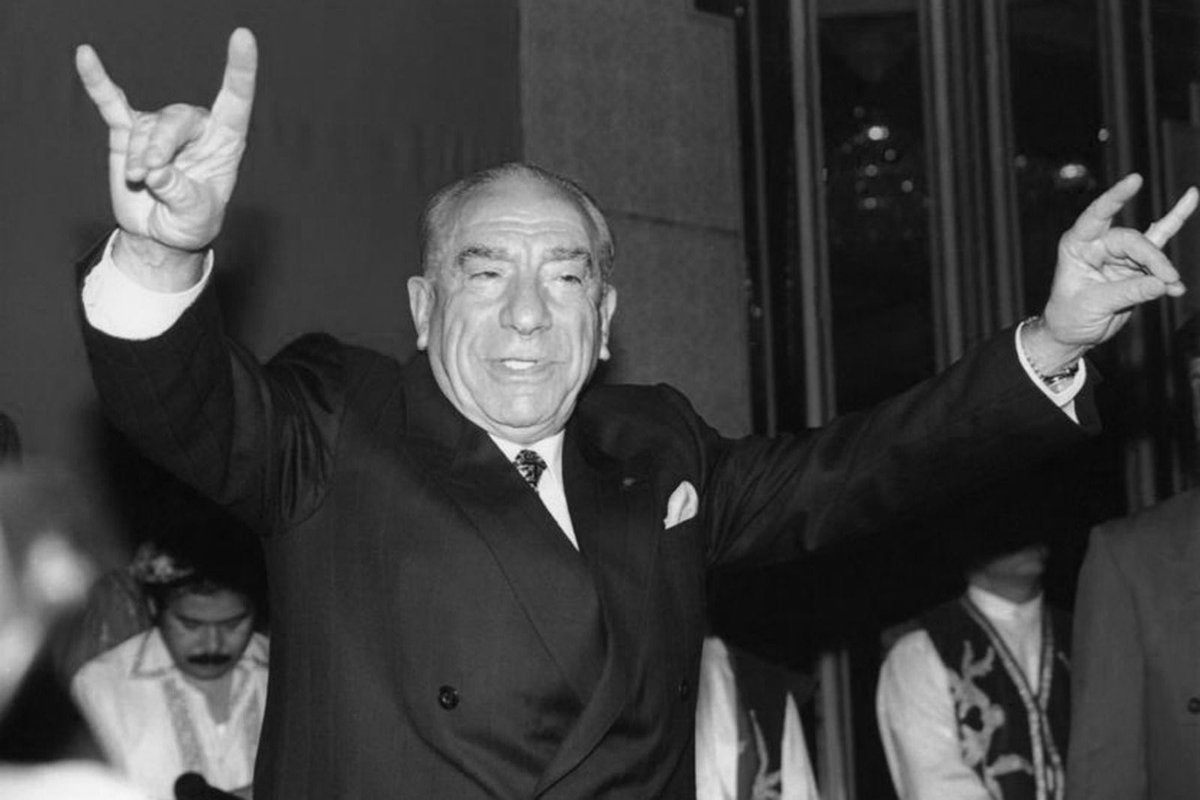 ПРИЛОЖЕНИЕ № 2.ЭМБЛЕМА ПАРТИИ НАЦИОНАЛИСТИЧЕСКОГО ДВИЖЕНИЯ (MHP).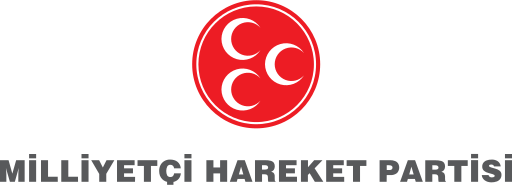 ПРИЛОЖЕНИЕ № 3.ЭМБЛЕМА ОРГАНИЗАЦИИ «СЕРЫЕ ВОЛКИ».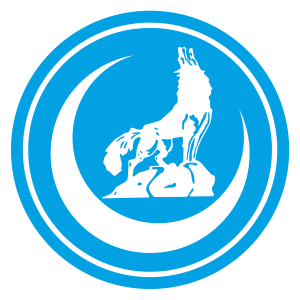 ПРИЛОЖЕНИЕ № 4.ЗНАК СЕРЫХ ВОЛКОВ.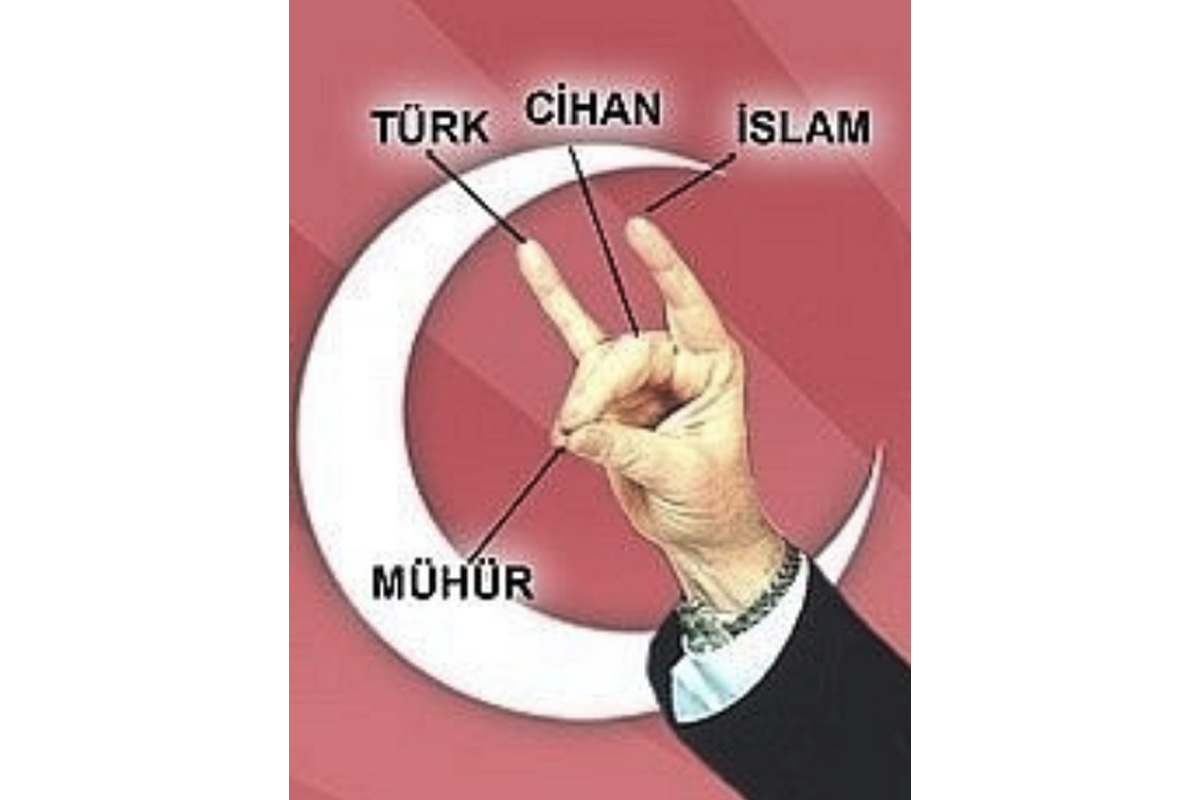 ПРИЛОЖЕНИЕ № 5.КАРТА О. КИПР.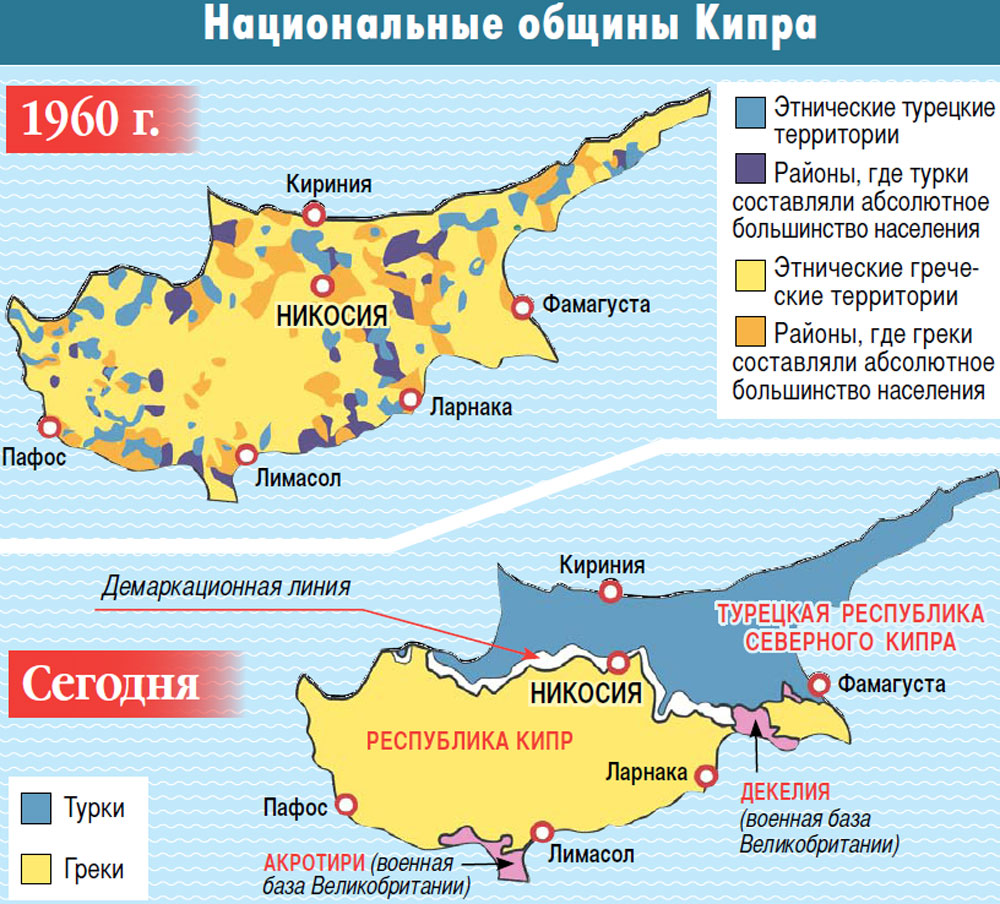 ПРИЛОЖЕНИЕ № 6.АБДУЛЛА ОДЖАЛАН  – ЛИДЕР РПК.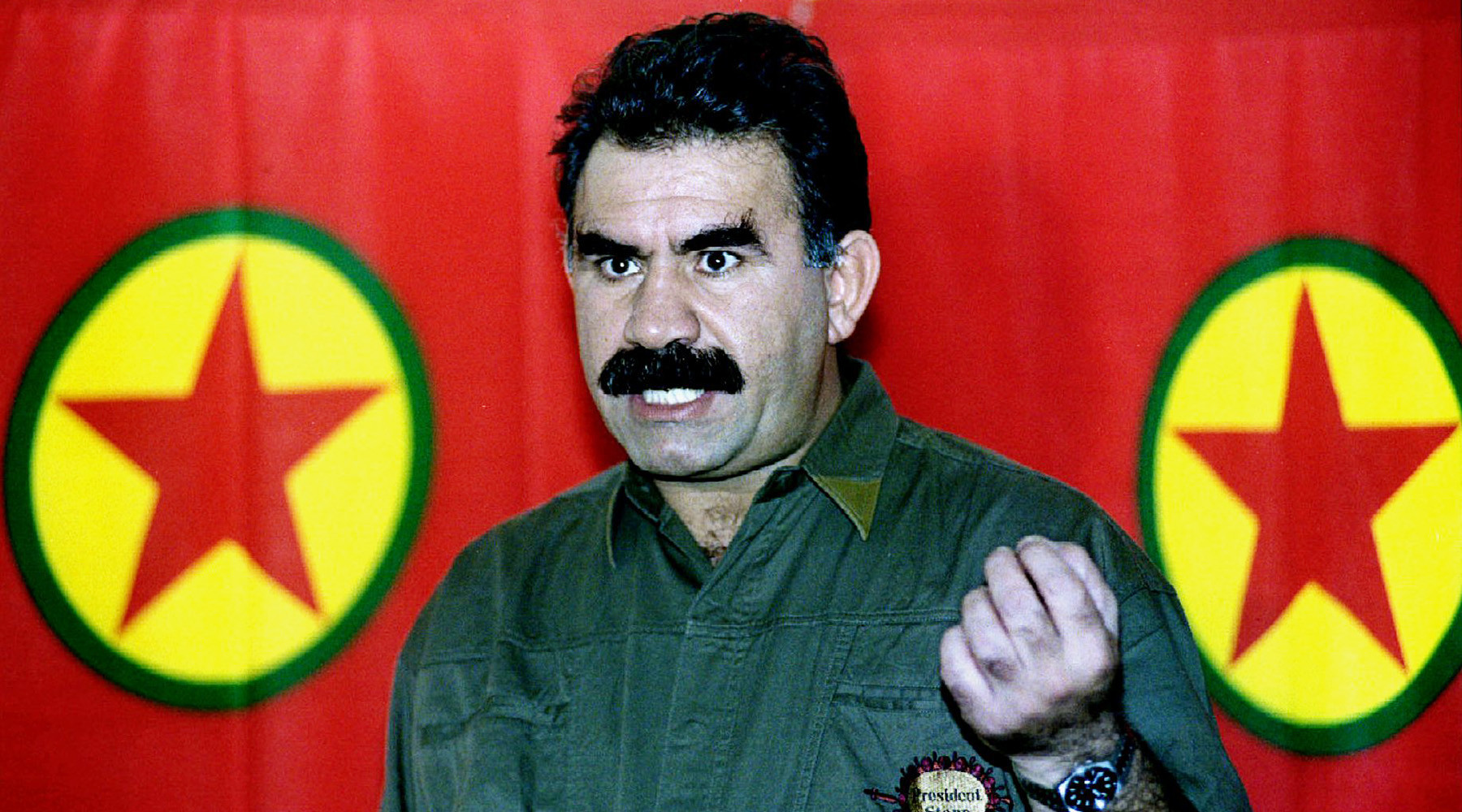 Введение…………………………………………………………………………Введение…………………………………………………………………………31. Становление турецкого национализма…………….…………………………...Становление турецкого национализма…………….…………………………...102.Партия националистического движения……………………………………….Партия националистического движения……………………………………….162.1.Биография Алпарслана Тюркеша………………………………………...162.2.Доктрина «Девяти лучей»………………………………………………...222.3.Деятельность ПНД………………………………………………………...252.4.    Серые волки……………………………………………………………….2.4.    Серые волки……………………………………………………………….292.5.Идеологические наследники ПНД……………………………………….373. Создание националистических очагов в 1970-е гг.……………………………Создание националистических очагов в 1970-е гг.……………………………393.1.    Реакция на Кипрскую проблему.………………………………………...3.1.    Реакция на Кипрскую проблему.………………………………………...393.2.    Реакция на создание Рабочей партии Курдистана…………………....3.2.    Реакция на создание Рабочей партии Курдистана…………………....44Заключение……………………………………………………………………….Заключение……………………………………………………………………….48Список использованных источников и литературы…….……………………..Список использованных источников и литературы…….……………………..52Приложения……………..……………………………………………………….Приложения……………..……………………………………………………….60Приложение 1. Алпарслан Тюркеш (1917—1997....…………………………...Приложение 1. Алпарслан Тюркеш (1917—1997....…………………………...60Приложение 2. Эмблема Партии националистического движения (MHP).....Приложение 2. Эмблема Партии националистического движения (MHP).....61Приложение 3. Эмблема организации «Серые волки»………………………..Приложение 3. Эмблема организации «Серые волки»………………………..62Приложение 4. Знак Серых волков..…………………………………………...Приложение 4. Знак Серых волков..…………………………………………...63Приложение 5. Карта о. Кипр…………………………………………………...Приложение 6. Абдулла Оджалан - лидер РПК …..…………………………..Приложение 5. Карта о. Кипр…………………………………………………...Приложение 6. Абдулла Оджалан - лидер РПК …..…………………………..6465